ZIMSKE POČITNICE- ODPRIMO TELOVADNICE ZA VSEAkademija gibanja in veščin Kranj v času zimskih počitnic vabi vse otroke in mladostnike na aktivne, zabavne, športno obarvane ure v dvorani za borilne športe andogymkranj.Program bo potekal od 19.2.2018 do 22.2. 2018, to je od ponedeljka do četrtka, vsak dan v dopoldanskem času od 9.00 do 12.00 in v popoldanskem času ob rednih terminih vadbe:
- tor in čet od 16.30 do 17.30 Andokai Aikido Mali samuraji od 3 do 8 let
- tor in čet od 17.30 do 19.00 Andokai Aikido / Jiu Jitsu od 9 do 15 let
- sreda od 19.00 do 20.00 Funkcionalna vadba TRX 
Vsak dan v dopoldanskem času ( 09.00 – 12.00 ) se bo izvedel program Andokai Aiki Jiu Jitsu kot osnovni program, v nadaljevanju pa bodo vsebine prilagojene starosti…funkcionalna vadba: vadba z žogami, TRX in ABC Zdrava vadba. Spoznavali bomo tudi različne športne rekvizite in se zabavali ob različnih športnih igrah kot so štafete, vlečenje vrvi, plezanje, borilne igre, sprostitvene igre,…
Prisotni vaditelji in prostovoljci bodo vsak dan skrbeli za pravilno izvedbo, varnost in dobro počutje udeležencev. Vsa vadba bo potekala v urejeni, opremljeni dvorani na Savski cesti 34, 4000 Kranj, Športnega društva Ando Hirschmann.

Počitniški programi bodo za vse udeležene otroke in mladino brezplačni. Potrebujete le športno opremo, pijačo in malico.Projekt podpirajo Mestna občina Kranj, Fundacija za šport in Športna unija Slovenije.
Informacije in predhodne prijave na info@andogymkranj.si ali po tel. 051/263-080.

Akademija gibanja in veščinŠportno društvo Ando Hirschmann
Savska cesta 34, 4000 Kranj
www.andogymkranj.siSmo nosilci naslednjih logotipov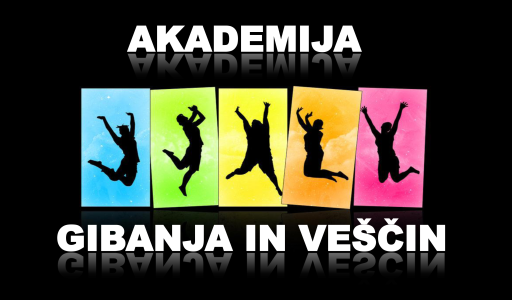 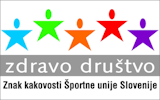 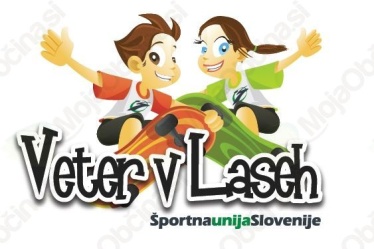 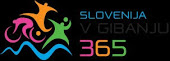 